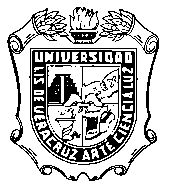 UNIVERSIDAD VERACRUZANADIRECCIÓN DEL ÁREACIENCIAS DE LA SALUDACADÉMICA TÉCNICAFACULTAD DE ODONTOLOGÍAPrograma de posgradoMaestría en Rehabilitación OralDATOS GENERALESDATOS GENERALESDATOS GENERALESDATOS GENERALESDATOS GENERALESNombre de la experiencia educativaNombre de la experiencia educativaNombre de la experiencia educativaNombre de la experiencia educativaNombre de la experiencia educativaClínica de Rehabilitación Oral IClínica de Rehabilitación Oral IClínica de Rehabilitación Oral IClínica de Rehabilitación Oral IClínica de Rehabilitación Oral IÁrea de formaciónÁrea de formaciónÁrea de formaciónSemestre en que se cursaSemestre en que se cursaDisciplinarDisciplinarDisciplinarPrimeroPrimeroValor en créditosValor en créditosPeríodo escolarPeríodo escolarPeríodo escolar1818Enero-Julio 2011Enero-Julio 2011Enero-Julio 2011Tiempo de duraciónTiempo de duraciónTiempo de duraciónTiempo de duraciónTiempo de duración 14hrs. semana 14hrs. semana 14hrs. semana 14hrs. semana 14hrs. semanaFormación disciplinaria para impartir la experiencia educativaFormación disciplinaria para impartir la experiencia educativaFormación disciplinaria para impartir la experiencia educativaFormación disciplinaria para impartir la experiencia educativaFormación disciplinaria para impartir la experiencia educativaÁrea RestaurativaÁrea RestaurativaÁrea RestaurativaÁrea RestaurativaÁrea RestaurativaPrograma elaborado porPrograma elaborado porPrograma elaborado porPrograma elaborado porPrograma elaborado porMtra. Laura Roesch Ramos, Mtra. Flora Moreno Marín, Mtro. Manuel Mantilla Ruiz, Mtro. Antonio de Jesús Zapién Uscanga, Esp. Yolanda Morales GonzálezMtra. Laura Roesch Ramos, Mtra. Flora Moreno Marín, Mtro. Manuel Mantilla Ruiz, Mtro. Antonio de Jesús Zapién Uscanga, Esp. Yolanda Morales GonzálezMtra. Laura Roesch Ramos, Mtra. Flora Moreno Marín, Mtro. Manuel Mantilla Ruiz, Mtro. Antonio de Jesús Zapién Uscanga, Esp. Yolanda Morales GonzálezMtra. Laura Roesch Ramos, Mtra. Flora Moreno Marín, Mtro. Manuel Mantilla Ruiz, Mtro. Antonio de Jesús Zapién Uscanga, Esp. Yolanda Morales GonzálezMtra. Laura Roesch Ramos, Mtra. Flora Moreno Marín, Mtro. Manuel Mantilla Ruiz, Mtro. Antonio de Jesús Zapién Uscanga, Esp. Yolanda Morales GonzálezFecha de elaboraciónFecha de aprobaciónFecha de aprobaciónFecha de aprobaciónFecha de aprobación18/octubre/201018/octubre/2010PRESENTACIÓN GENERALImportancia de la experiencia educativa, dentro de la formación profesionalEl desarrollo de la Operatoria Dental es indispensable y básico para el profesional que debe fundamentarse en bases científicas y habilidades adquiridas para la realización de un diagnóstico adecuado, elaboración y realización de un plan de tratamiento y su seguimiento para poder brindar un servicio de calidad a la necesidad de la población que requiere el servicio odontólogo para mejorar las condiciones de salud bucal, siendo uno de los quehaceres del consultorio dental que tiene mayor demanda.Papel que cumple la experiencia educativa dentro del área a que perteneceLa Operatoria Dental es una disciplina odontológica que enseña a prevenir, diagnosticar y curar enfermedades así como a restaurar las lesiones, alteraciones o defectos que puede sufrir un diente para devolverle su forma, estética y función dentro del aparato masticatorio y en armonía  con los tejidos adyacentes.Experiencia educativas correlacionadasBiomateriales, Seminario de Endodoncia y periodoncia, Seminario de oclusión y Ortodoncia.OBJETIVOS GENERALES DE LA EXPERIENCIA EDUCATIVAEl estudiante definirá los conocimientos  necesarios para poder resolver las patologías dentarias aplicando correctamente las técnicas restauradoras. Desarrollará la habilidad manual que resulta imprescindible para el ejercicio de esta disciplina y adquirirá una serie de condiciones técnicas, psíquicas e incluso artísticas que le permitirán ejercer con serenidad, responsabilidad y eficacia, para poder brindar a la comunidad lo mejor de sí.UNIDADES, OBJETIVOS PARTICULARES Y TEMASUNIDADES, OBJETIVOS PARTICULARES Y TEMASUNIDAD 1No. de horasDEFINICIÓN E HISTORIA DE LA OPERATORIA DENTAL  Y CARIES DENTALObjetivos particularesObjetivos particularesQue el estudiante describa los antecedentes de la Operatoria Dental e identifique su evolución, asociando la disciplina con las diferentes especialidades. Que  describa la caries dental y sus diferentes tipos.Que el estudiante describa los antecedentes de la Operatoria Dental e identifique su evolución, asociando la disciplina con las diferentes especialidades. Que  describa la caries dental y sus diferentes tipos.TemasTemas1.1  Antecedentes históricos.1.2  Evolución de la operatoria.1.3  Áreas estomatológicas con las que se relaciona.1.4  Caries Dental.1.5  Aspectos histológicos de la caries.1.6 Diferenciación entre tejido dental sano e infectado.1.6  Reveladores de caries.1.1  Antecedentes históricos.1.2  Evolución de la operatoria.1.3  Áreas estomatológicas con las que se relaciona.1.4  Caries Dental.1.5  Aspectos histológicos de la caries.1.6 Diferenciación entre tejido dental sano e infectado.1.6  Reveladores de caries.UNIDAD 2No. de horasINSTRUMENTAL Y AISLAMIENTO Objetivos particularesObjetivos particularesQue el estudiante identifique los instrumentos utilizados en operatoria dental y su función específica de cada uno de ellos.Que el estudiante aplique las técnicas necesarias para el aislamiento del campo operatorio.Que el estudiante identifique los instrumentos utilizados en operatoria dental y su función específica de cada uno de ellos.Que el estudiante aplique las técnicas necesarias para el aislamiento del campo operatorio.TemasTemas2.1 Instrumental2.1.1 Instrumentos de mano2.1.2 Instrumentos rotatorios 2.1.3 Afilado, cuidados y esterilización2.2 Aislamiento del campo operatorio2.2.1 Introducción2.2.2 Instrumental2.2.3 Técnicas de aislamiento2.1 Instrumental2.1.1 Instrumentos de mano2.1.2 Instrumentos rotatorios 2.1.3 Afilado, cuidados y esterilización2.2 Aislamiento del campo operatorio2.2.1 Introducción2.2.2 Instrumental2.2.3 Técnicas de aislamientoUNIDAD 3No. de horasNo. de horasERGONOMÌA Y BIOSEGURIDAD EN OPERATORIA DENTALObjetivos particularesObjetivos particularesObjetivos particularesQue el alumno aplique las máximas  medidas de desinfección, asepsia, esterilización y protección profesional para evitar las enfermedades de riesgo profesional y la infección cruzada.Que el alumno describa y clasifique las diferentes bases y biomateriales utilizados en la odontología actual, aplicándolos de manera correcta en las diferentes cavidades dentarias.Que el alumno aplique las máximas  medidas de desinfección, asepsia, esterilización y protección profesional para evitar las enfermedades de riesgo profesional y la infección cruzada.Que el alumno describa y clasifique las diferentes bases y biomateriales utilizados en la odontología actual, aplicándolos de manera correcta en las diferentes cavidades dentarias.Que el alumno aplique las máximas  medidas de desinfección, asepsia, esterilización y protección profesional para evitar las enfermedades de riesgo profesional y la infección cruzada.Que el alumno describa y clasifique las diferentes bases y biomateriales utilizados en la odontología actual, aplicándolos de manera correcta en las diferentes cavidades dentarias.TemasTemasTemas3.1 Ergonomía3.1.1 Posiciones de trabajo3.1.2 Iluminación y disposición del instrumental3.1.3 Trabajo a dos y cuatro manos3.2 Bioseguridad en operatoria dental y Prevención de infecciones3.2.1 Infecciones cruzadas3.2.2 Asepsia,  antisepsia y esterilización3.2.3 Limpieza y desinfección del equipo, instrumental y material dental3.2.3 Manejo de los residuos infectocontagiosos (RPBI)3.1 Ergonomía3.1.1 Posiciones de trabajo3.1.2 Iluminación y disposición del instrumental3.1.3 Trabajo a dos y cuatro manos3.2 Bioseguridad en operatoria dental y Prevención de infecciones3.2.1 Infecciones cruzadas3.2.2 Asepsia,  antisepsia y esterilización3.2.3 Limpieza y desinfección del equipo, instrumental y material dental3.2.3 Manejo de los residuos infectocontagiosos (RPBI)3.1 Ergonomía3.1.1 Posiciones de trabajo3.1.2 Iluminación y disposición del instrumental3.1.3 Trabajo a dos y cuatro manos3.2 Bioseguridad en operatoria dental y Prevención de infecciones3.2.1 Infecciones cruzadas3.2.2 Asepsia,  antisepsia y esterilización3.2.3 Limpieza y desinfección del equipo, instrumental y material dental3.2.3 Manejo de los residuos infectocontagiosos (RPBI)UNIDAD 4UNIDAD 4No. de horasPRINCIPIOS Y DISEÑOS CAVITARIOS.PRINCIPIOS Y DISEÑOS CAVITARIOS.Objetivos particularesObjetivos particularesObjetivos particularesQue el estudiante analice los principios básicos de la preparación de acuerdo a los materiales de restauración utilizados. Que el estudiante analice los principios básicos de la preparación de acuerdo a los materiales de restauración utilizados. Que el estudiante analice los principios básicos de la preparación de acuerdo a los materiales de restauración utilizados. TemasTemasTemas4.1 Nomenclatura y clasificación de cavidades4.1.1 Nomenclatura de las paredes y los ángulos4.1.2 Clasificación de cavidades4.1 Nomenclatura y clasificación de cavidades4.1.1 Nomenclatura de las paredes y los ángulos4.1.2 Clasificación de cavidades4.1 Nomenclatura y clasificación de cavidades4.1.1 Nomenclatura de las paredes y los ángulos4.1.2 Clasificación de cavidadesUNIDAD 5No. de horasPROTECCIÓN DENTINOPULPARObjetivos particularesObjetivos particularesQue el estudiante conozca la necesidad de la protección dentinopulpar. Que el estudiante conozca la necesidad de la protección dentinopulpar. TemasTemas5.1 Causas de exposición del complejo Dentinopulpar5.2 Causas de daño pulpar5.3 Materiales de protección dentinopulpar5.1 Causas de exposición del complejo Dentinopulpar5.2 Causas de daño pulpar5.3 Materiales de protección dentinopulparUNIDAD 6No. de horasPRINCIPIOS DE LA ADHESIÓNObjetivos particularesObjetivos particularesQue el estudiante conozca y aplique adecuadamente los principios de la adhesión dental. Que el estudiante conozca y aplique adecuadamente los principios de la adhesión dental. TemasTemas6.1 Adhesión a esmalte y dentina6.1.1 Tipos de adhesión6.1.2  Polimerización y adhesión6.1.3 Composición de los composites6.1.4  Manipulación6.5 Amalgama dental6.5.1 Composición6.5.2 Manipulación6.5.3 Manejo de los residuos de amalgama6.1 Adhesión a esmalte y dentina6.1.1 Tipos de adhesión6.1.2  Polimerización y adhesión6.1.3 Composición de los composites6.1.4  Manipulación6.5 Amalgama dental6.5.1 Composición6.5.2 Manipulación6.5.3 Manejo de los residuos de amalgamaUNIDAD 7No. de horasINLAY ONLAY Y POSTESObjetivos particularesObjetivos particularesQue el estudiante distinga la diferencia entre una restauración inlay y una onlay, identificando sus indicaciones y contraindicaciones. Que analice los pasos necesarios para  la realización de las mismas y que aplique las técnicas necesarias para su elaboración.Que el estudiante describa los diferentes tipos de postes analizando sus indicaciones y contraindicaciones aplicando las diferentes técnicas para su realización.Que el estudiante distinga la diferencia entre una restauración inlay y una onlay, identificando sus indicaciones y contraindicaciones. Que analice los pasos necesarios para  la realización de las mismas y que aplique las técnicas necesarias para su elaboración.Que el estudiante describa los diferentes tipos de postes analizando sus indicaciones y contraindicaciones aplicando las diferentes técnicas para su realización.TemasTemas  7.1  Inlay – Onlay 7.1.1 Clasificación-Definición7.1.2 Indicaciones y contraindicaciones7.1.3 Pasos para la elaboración de una incrustación  y sobreincrustación7.1.4 Elección del biomaterial de confección de incrustación y sobreincrustación.7.1.5 Materiales de impresión7.1.6  Manejo del tejido blando y toma de impresión7.1.7 Procedimientos de laboratorio7.1.8 Cementación  7.1  Inlay – Onlay 7.1.1 Clasificación-Definición7.1.2 Indicaciones y contraindicaciones7.1.3 Pasos para la elaboración de una incrustación  y sobreincrustación7.1.4 Elección del biomaterial de confección de incrustación y sobreincrustación.7.1.5 Materiales de impresión7.1.6  Manejo del tejido blando y toma de impresión7.1.7 Procedimientos de laboratorio7.1.8 CementaciónRECURSOS DIDÁCTICOSRECURSOS DIDÁCTICOSMesas de trabajoInvestigación de recopilación bibliohemerográficaConferencias interdisciplinariasUso del equipo: Computadora y Proyector, Pintarrón y plumones, Macromodelos y TipodontoMesas de trabajoInvestigación de recopilación bibliohemerográficaConferencias interdisciplinariasUso del equipo: Computadora y Proyector, Pintarrón y plumones, Macromodelos y TipodontoTÉCNICAS DIDÁCTICAS Y ASPECTOS METODOLÓGICOSPrácticas de laboratorioPrácticas de laboratorio realizando preparación de cavidades en un Tipodonto Columbia  o su similar debido a que estos se asemejan a lo mas posible a  las estructuras dentarias naturales en forma y dureza Preparación de cavidades en órganos dentarios extraídos, Participación de los estudiantes en clases presénciales.Participación de los estudiantes  en foros de discusión a través de internet.EQUIPO NECESARIOLaboratorio y aulas de posgrado así como equipo audiovisual.BIBLIOGRAFÍABarrancos Mooney. Barrancos. Operatoria Dental Integración clínica 4ª edición. Ed. Panamericana. 2006.Eduardo J.Lanata. Operatoria Dental Estética y adhesión. Ed. Grupo Guía S.A. Buenos Aires, Argentina 2003.SCHWARTZ, SUMMIT Y ROBINS, Fundamentos en Operatoria, un logro Contemporáneo, ed Actualidades Médico Odontológicas Latinoamericana, C.A., 1999.Herbert T. Shillinburg, Jr, DDS, cols. Fundamentos esenciales en Prótesis Fija. 3ª edición. ED. Quintessence books. Barcelona 2002.ANUZAVICE y cols., La Ciencia De Los MaterialesDentales De Phillips,  ed. Interamericana, 2000.Otros Materiales de consulta:BAUM, LUND y cols., Tratado De Operatoria Dental, ed. Mosby, 2000CLIFFORD, STUDEVART Y COLS., Arte Y Ciencia De Operatoria Dental,  ed. Mosby 2000GILMORER H. William,  Odontología Operatoria, ed. Interamericana, 1996GUZMÁN Humberto José,  Operatoria Dental, ed. Cat 1999GUZMÁN Humberto José Biomateriales Dentales De Uso Odontológico, ed. Cat 1999Schwartz Richard, Fundamentos en Odontología Operatoria, ed Actualidades Médico Odontológicas Latinoamericana, C.A., 1999RITACCO, Alvarado Ángel, Operatoria Dental, ed. Mundi, 2000ROBERSON, Theodore M., Operatoria Dental, ed. Mosby/Doyma, 1996 EVALUACIÓN EVALUACIÓN EVALUACIÓNFORMATIVAFORMATIVAFORMATIVAEl estudiante deberá participar activamente en claseDebe obtener una calificación mínima de  7 en sus exámenes parcialesAprobar el examen final con una calificación de 7 como mínimoDeberá cumplir con el 90 % de sus requisitos de laboratorioAvance de por lo menos en un 50% en pacienteSiguiendo  la secuencia del plan de tratamiento propuesto (individual).El estudiante deberá participar activamente en claseDebe obtener una calificación mínima de  7 en sus exámenes parcialesAprobar el examen final con una calificación de 7 como mínimoDeberá cumplir con el 90 % de sus requisitos de laboratorioAvance de por lo menos en un 50% en pacienteSiguiendo  la secuencia del plan de tratamiento propuesto (individual).El estudiante deberá participar activamente en claseDebe obtener una calificación mínima de  7 en sus exámenes parcialesAprobar el examen final con una calificación de 7 como mínimoDeberá cumplir con el 90 % de sus requisitos de laboratorioAvance de por lo menos en un 50% en pacienteSiguiendo  la secuencia del plan de tratamiento propuesto (individual).SUMATIVASUMATIVASUMATIVAForma de EvaluaciónConceptoPorcentajeForma de EvaluaciónExámenes parciales y final.Presentación de trabajos de laboratorio (preparaciones en tipodonto).Presentaciones temáticas.Trabajos realizados en pacientes20%20%20%40%Forma de EvaluaciónForma de EvaluaciónTotal100%Escala de calificaciónMínima aprobatoriaMínima aprobatoriaDe 1 a 1007070